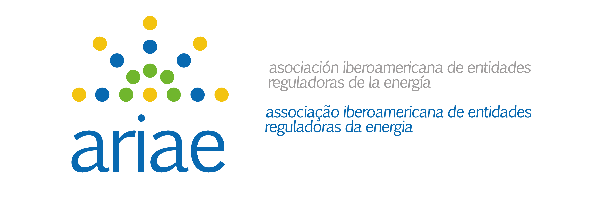 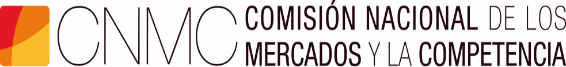 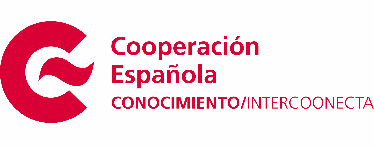 XX CURSO DE REGULACIÓN ENERGÉTICA: “REGULACIÓN DE LA PROMOCIÓN DE LAS ENERGÍAS RENOVABLES Y LA EFICIENCIA ENERGÉTICA”Del 17 al 28 de octubre de 2022 (formato virtual)                   PROGRAMASEMANA PRIMERALunes 17 de octubre  Lunes 17 de octubre  Ponencia principal.- La regulación de las energías renovables no convencionales en Iberoamérica Ponente: Dña Michelle Carvalho Metanias Hallack  (Experta en energía del BID)Debate regulatorio sobre experiencias reales en promoción de renovables (dos grupos de participantes de Bolivia y Brasil)